Anthony J McGoronhttp://www.bme.fiu.edu/Faculty/Faculty_McGoronEDUCATIONDegree	Institution				Field					Dates			Postdoc	University of Cincinnati		Pharmacology/Cell Biophysics	1991-1994PhD	Louisiana Tech University		Biomedical Engineering		1988-1991MSE	Wright State University		Systems/Biomedical Engineering	1986-1988BSE	Wright State University		Biomedical Engineering		1983-1986FULL-TIME ACADEMIC EXPERIENCEInstitution	Rank			Field					Dates			Florida International U	Interim Chair		Biomedical Engineering		June 2007-Dec 2010Florida International U	Associate Professor	Biomedical Engineering		2005-presentFlorida International U	Assistant Professor	Biomedical Engineering		1999-2005University of Cincinnati	Research Assist Prof	Nuclear Medicine/ Medical Physics	1994-1999PUBLICATIONS IN DISCIPLINEa.	Refereed PublicationsLei, T., S. Srinivasan, Y. Tang, R. Manchanda, A. Nagesetti, A. Fernandez-Fernandez, A.J. McGoron. Comparing Cellular Uptake and Cytotoxicity of Targeted Drug Carriers in Cancer Cell Lines with Different Drug Resistance Mechanisms. Nanomedicine: Nanotechnology, Biology and Medicine. 2011 (in press) doi:10.1016/j.nano.2010.11.004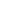 Haider, W., N. Munroe, V. Tek, P. K. S. Gill, Y. Tang, A. J. McGoron. Cytotoxicity of Metal Ions Released from Nitinol Alloys on Endothelial Cells. Journal of Materials Engineering and Performance. 2011. (in press) DOI: 10.1007/s11665-011-9884-5.Weeks, O.I., E. Villamor, M. Tracey, P. Stoddard, S. Shapiro, J. Makemson, R. Garcia, S. Gavassa, T. Philippi, T. Pitzer, B. Dewsbury, G. Narasimhan, A. McGoron, A. Tashakkori. QBIC, an interdisciplinary and quantitative biological sciences curriculum: concept to implementation. Journal of Education Science. 12(1):11-14, 2011.Tang, Y., T. Lei, R. Manchanda, A. Nagesetti, A. Fernandez- Fernandez, S. Srinivasan, A.J. McGoron. Simultaneous Delivery of Chemotherapeutic and Thermal-Optical Agents to Cancer Cells by a Polymeric (PLGA) Nanocarrier: an In Vitro Study. Pharm Res (2010) 27:2242–2253. DOI 10.1007/s11095-010-0231-6.Zhang, Z. A.J. McGoron, ET Crumpler, and CZ Li. Co-culture based blood-brain barrier in vitro model, a tissue engineering approach using immortalized cell lines for drug transport study. Appl Biochem Biotechnol (2011) 163:278–295 DOI 10.1007/s12010-010-9037-6.Wang, Q., A.J. McGoron, R. Bianco, Y. Kato, L. Pinchuk, and R.T. Schoephoerster. In Vivo Assessment of a Novel Polymer (SIBS) Trileaflet Heart Valve. Journal of Heart Valve Disease. 2010, 19(4):499-505Wang, J., M. del Valle, M. Goryawala, J. Franquiz and A. McGoron. Computer Assisted Detection and Quantification of Lung Tumors in Respiratory Gated PET/CT Images: Phantom Study. Med Biol Eng Comput. 2010, 48:49–58.Manchanda, R., A. Fernandez-Fernandez, A. Nagesetti, and A.J. McGoron, Preparation and characterization of a polymeric (PLGA) nanoparticulate drug delivery system with simultaneous incorporation of chemotherapeutic and thermo-optical agents. Colloids and Surfaces B: Biointerfaces, 2010, 75:260–267.Tang, Y. and A.J. McGoron. Combined Effects of Laser-ICG Photothermotherapy and Doxorubicin Chemotherapy on Ovarian Cancer Cells. Journal of Photochemistry and Photobiology B: Biology 2009, 97:138-144.Wang. Q., A.J. McGoron, L. Pinchuk, R.T Schoephoerster. A Novel Small Animal Model for Biocompatibility Assessment of Polymeric Materials for Use in Prosthetic Heart Valves. Journal of Biomedical Materials Research Part A. 2009 (http://dx.doi.org/10.1002/jbm.a.32562).Gulec, S.A., R. Selwyn, R. Weiner, P. Flamen, G. Mesoloras, D. Lamonica, J. Machac, G. Hiatt, O. Ugur, A. McGoron. Radiomicrosphere Therapy: Nuclear Medicine Considerations, Guidelines and Protocols. J International Oncology. 2009, 2(1):26-39.McGoron, A.J., M. Capille, M.F. Georgiou, P. Sanchez, J.  Solano, M. Gonzalez-Brito, and J.W. Kuluz. Brain Perfusion SPECT Analysis using Reconstructed ROI Maps of Radioactive Microsphere derived Cerebral Blood Flow and Statistical Parametric Mapping. BMC Medical Imaging, 2008, 8:4.Wang, J., J. Byrne, J. Franquiz, A. McGoron. Evaluation of an amplitude-based sorting algorithm to reduce lung tumor blurring in PET images using 4D NCAT phantom. Comput Meth Programs Biomed. 2007, 87(2):112-122.McGoron, A.J., M. Xuming, M.F. Georgiou, and J.W. Kuluz. Computer Phantom Study of Brain PET Glucose Metabolism Imaging Using a Rotating SPECT/PET Camera. Computers in Biology and Medicine. 2005, 35:511-531.Kassing, W.M, A.J. McGoron, S.R. Thomas, H.R. Elson, D.W. Pipes. Monte Carlo Calculations of Dose Distribution for Intramural Delivery of Radioisotopes Using a Direct Injection Balloon Catheter. Cardiovas Rad Med. 2002, 3:44-48.McGoron, A.J., C.H. Joiner, M. Palascak, W.J. Claussen and R.S. Franco. Dehydration Of Mature And Immature Sickle Red Blood Cells During Fast Oxygenation/Deoxygenation Cycles: Role Of KCl Cotransport And Extracellular Calcium. Blood. 2000, 95:2164-2168.McGoron, A.J., W.M. Kassing, S.R. Thomas, R.C. Samaratunga, R.G. Pratt, H.R. Elson, D.W. Pipes. Intravascular Irradiation Using Re-186 Liquid-Filled Balloon Catheters: Correlation Between Experimental and Theoretical Studies. Cardiovas Rad Med. 1999, 1:368-375.McGoron, A.J., D. Biniakiewicz, R.W. Millard, A. Kumar, S.C. Kennedy, N.J. Roszell, M. Gabel, C. Huth, R.A. Walsh and M.C. Gerson. Myocardial Kinetics of 99m-Technetium-Q Agents: Studies in Isolated Cardiac Myocte, Isolated Perfused Rat Heart and Canine Regional Myocardial Ischemia Models. Investigative Radiology. 1999, 34:704-717.Lenihan, D.J., A.J. McGoron, M. Gabel, R.A. Walsh, and M.C. Gerson. Reliability of Technetium-99m Q12 and Thallium-201 Myocardial Activity Measurements after Triphenyl Tetrazolium Chloride Myocardial Staining by Perfusion.  Investigative Radiology. 1999, 34:276-291.Rosenbaum, A.F., A.J. McGoron, R.W. Millard, M. Gabel, D. Biniakiewicz, R.A. Walsh and M.C. Gerson. Uptake of Seven Myocardial Tracers During Increased Myocardial Blood Flow by Dobutamine Infusion.  Investigative Radiology. 1999, 34:91-98.Thomas, S.R., L. Gradon, S.E. Pratsinis, R.G. Pratt, G.P. Fotou, A.J. McGoron, A.L. Podgorski and R.W. Millard.  Perfluorocarbon Compound Aerosols for Delivery to the Lung as Potential F-19 NMR Reporters of Regional Pulmonary pO2.  Invest Radiol. 1997, 32:29-38.Pratt, R.G., J. Zheng, B.K. Stewart, Y. Shiferaw, A.J. McGoron, R.C. Samaratunga and S.R. Thomas.  Application of a 3D Volume Protocol for Mapping Oxygen Tension (pO2) in Perfluorocarbons at Low Field.  Mag Res Med. 1997, 37:307-313.Meleca, M.J., A.J. McGoron, M.C. Gerson, R.W. Millard, M. Gabel, D. Biniakiewicz, N.J. Roszell and R.A. Walsh.  Unique Flow versus Uptake Characteristics of Tc-99m Q3:  Comparisons of Perfusion Tracers in a Canine Model of Myocardial Ischemia. J Nuc. Med. 1997, 38:1847-1856.McGoron, A.J., P.K. Nair, R.W. Schubert.  Michaelis-Menten Kinetics Model of Oxygen Consumption by Rat Brain Slices Following Hypoxia.  Annals Biomed Eng. 1997, 25:565-572.Lee, M.T.B., C.J. Seliskar, W.R. Heineman and A.J. McGoron.  Microelectrode Sensors for In Vivo Detection of Radiopharmaceuticals.  J Am. Chem Soc. 1997, 119:6434-6435.McGoron, A.J., M.C. Gerson, D.S. Biniakiewicz, N.J. Roszell, L.C. Washburn, and R.W. Millard.  Extraction and Retention of 99mTc Q12, 99mTc Sestamibi and 201Tl in Isolated Rat Heart During Coronary Acidemia.  Eur J Nuc Med. 1997, 24:1479-1486.McGoron, A.J., D.S. Biniakiewicz, L.C. Washburn, R.W. Millard and M.C. Gerson.  Effects of Ouabain on 99mTc Q12 and 201Tl Uptake and Retention by Isolated Rat Hearts.  J. Nucl. Med.  1996, 37:752-756.Gerson, M.C. and A.J. McGoron.  99mTc Glucarate: What Will Be Its Clinical Role?  J Nucl Cardiol. 1997, 4:336-340.Thomas, S.R., R.G. Pratt, R.W. Millard, R. C. Samaratunga, Y. Shiferaw, A.J. McGoron and K.K. Tan.  In Vivo pO2 Imaging in the Porcine Model with Perfluorocarbon F-19 NMR at Low Field.  Mag Reso. Imaging. 1996, 14:103-114.Stern, S.A., S.C Dronen, A.J. McGoron, X. Wang, K. Chaffins, R. Millard, P.E. Keipert and N.S. Faithfull. The Effect of Supplemental Perfluorocarbon Administration on Hypotensive Resuscitation of Severe Uncontrolled Hemorrhage.  A. J Emergency Med. 1995, 13:269-275.Gerson, M.C., R.W. Millard, A.J. McGoron, M. Gabel, L.C. Washburn, D. Biniakiewicz, R.C. Elder, E. Deutsch and R.A. Walsh.  Myocardial Uptake and Kinetic Properties of 99mTc Q3 in Dogs.  J Nucl Med. 1994, 35:1698-1706.Gerson, M.C., R.W. Millard, N.J. Roszell, A.J. McGoron, G. Gabel, L.C. Washburn, D. Biniakiewicz, D. Blankenship, W.H. Mallin, R.C. Elder, E. Deutsch and R.A. Walsh.  Kinetic Properties of 99mTc Q12 in Canine Myocardium.  Circulation. 1994, 89:1291-1300.McGoron, A.J., R. Pratt, J. Zhang, Y. Shiferaw, S. Thomas and R. Millard.  Perfluorocarbon Distribution to Liver, Lung and Spleen of Emulsions of Perfluorotributylamine (FTBA) in Pigs and Rats and Perfluoro Octylbromide (PFOB) in Rats and Dogs by 19F NMR Spectroscopy.  Vth International Symposium on Blood substitutes, San Diego, CA, 1993. Full paper published in Artificial Cells, Blood Subs.& Immob Biotech.  1994, 22:1243-1250.Millard, R.W. and A.J. McGoron.  Lung Functions After Intravenous or Intraperitoneal Administration of Perfluoro Octylbromide (PFOB) or Perfluorotributylamine (FTBA). Vth International Symposium on Blood substitutes, San Diego, CA, 1993. Full paper published in Artificial Cells, Blood Subs & Immob Biotech.  1994, 22:1251-1258.He, P. and A. McGoron.  Parameter Estimation For Nonlinear Frequency Dependent Attenuation In Soft Tissue.  Ultrasound Med Biol. 1989, 15:757-763.b. Books/Book ChaptersLi, C.Z, A McGoron. "Special Issue on Biomedical Engineering in the American Journal of BioMedical Science", NWPII Publications. 2009. ISSN: 1937-9080McGoron, A, C.Z. Li, W.C. Lin. IFMBE Proceedings 24. Springer, 2009.McGoron, A.J., J Franquiz. Emission Imaging: SPECT and PET. In Biomedical Technology and Devices Handbook. J. Moore and G. Zouridakis (eds). 2004.Gerson, M.C., A.J. McGoron, N.J. Roszell, D. Biniakiewicz and R.W. Millard.  Myocardial Perfusion Imaging:  Radiopharmaceuticals and Tracer Kinetics. In: M.C. Gerson (ed): Cardiac Nuclear Medicine (third edition).  McGraw-Hill, Inc, New York, 1997, pp 3-27.c.	Conference Proceedings/Papers/Presentations at Meetings(1) Refereed Invited Papers and PresentationsMcGoron, A.J. Multimodal drug delivery for imaging and therapy of cancer using PLGA nanoparticles. Particles 2010. Buena Vista, FL. May 22-25, 2010.McGoron, A.J. PET/CT: New Agents, New Software, and new Technology for Improved Y-90 Microsphere SIRT. Y-90 Radiomicrosphere Therapy: Treatment Planning and Dosimetry Workshop. Miami, FL. October 24, 2009.McGoron, A.J., Radioisotopes in Nuclear Medicine. Proceedings of the 2002 Americas Nuclear Energy Symposium. Full paper on CD from the US Department of Energy (http://anes2002.hcet.fiu.edu/ ProceedingCD/s7mcg.pdf). Miami, FL, October 16-18, 2002.McGoron, A.J. Cardiac Radiopharmaceuticals: What is the Ideal Agent. Proceedings of the Southeastern Chapter of the Society of Nuclear Medicine 4th Annual Meeting. 2000, Pg III1-III12.(2) Conferrence ProceedingsS Srinivasan, R Manchanda, T Lei, Y Tang, AJ McGoron. Targeted delivery of indocyanine green and doxorubicin simultaneously loaded poly(lactide-co-glycolide) (PLGA) nanoparticles: An in vitro study. An AACR Special Conference on Nano in Cancer. January 12-15, 2011, Miami, Fl.Tang, Y., L. Tingjun, R. Manchanda, A Nagesetti, A. Fernandez-Fernandez, S. Srinivasan, A.J. McGoron. A Novel Dual-agent Loaded PLGA Nanoparticle for the Simultaneous Delivery of Chemotherapy and Hyperthermia. Biomedical Engineering Society Annual Meeting, Austin, TX. Oct 6-9, 2010.Fernandez-Fernandez, A., R. Manchanda, T. Lei, D.A. Carvajal, and A.J. McGoron. Novel IR-820-PEG-Diamine Nanoconjugates for Combined Imaging and Therapy: in vitro Studies. Biomedical Engineering Society Annual Meeting, Austin, TX. Oct 6-9, 2010.Manchanda, R., Y.C. Huang, T. Lei, A. Fernandez-Fernandez, A.J. McGoron. Novel Biodegradable PGD Polymeric Nanoparticles: Preparation and Characterization. Biomedical Engineering Society Annual Meeting, Austin, TX. Oct 6-9, 2010.Tang, Y. and A.J. McGoron. The Role of Temperature Increase Rate in Combinational Hyperthermia Chemotherapy Treatment. Proc. SPIE, Vol. 7565, doi:10.1117/12.842587. 2010Fernandez‐Fernandez, A., D.A. Carvajal and A.J. McGoron. Measuring In Vivo Effects of Chemotherapy Treatment on Cardiac Permeability. IFMBE Proceedings 32, p. 126-129. 2010.Lei, T., S. Srinivasan, Y. Tang, R. Manchanda, A. Fernandez‐Fernandez, A.J. Mcgoron. Targeted Delivery of Doxorubicin by PLGA Nanoparticles Increases Drug Uptake in Cancer Cell Lines. IFMBE Proceedings 32, p. 224-227. 2010.Manchanda, R., T. Lei, Y. Tang, A. Fernandez‐Fernandez, A.J. McGoron. Cellular Uptake and Cytotoxicity of a Novel ICG-DOX-PLGA Dual Agent Polymer Nanoparticle Delivery System. IFMBE Proceedings 32, p. 228-231. 2010.Goryawala, M., M. Guillen, R. Bhatt, A. Mcgoron, M. Adjouadi. A comparative study on the performance of the parallel and distributing computing operation in MatLab.  Proceedings - International Conference on Advanced Information Networking and Applications, AINA, pp. 150-157, 2010.Haider, W., N. Munroe, V. Tek, A. J. McGoron, P. K. S. Gill, C. Pulletikurthi, S. Pandya.  An Assessment of Metal Ions Release from Ternary Nitinol Alloys under Static and Dynamic Conditions-Part I. SMST 2010, Proceedings of The International Conference for Shape Memory and Superelastic Technologies, May 16-20, 2010, Pacific Grove, CA.  Haider, W., N. Munroe, V. Tek, A. J. McGoron, P. K. S. Gill, C. Pulletikurthi, S. Pandya.  Influence of Surface Treatments on Corrosion Resistance and Metal Ion Leaching. SMST 2010, Proceedings of The International Conference for Shape Memory and Superelastic Technologies , May 16-20, 2010, Pacific Grove,  California. . W. Haider, N. Munroe, V. Tek, A. J. McGoron, P. K. S. Gill, C. Pulletikurthi, S.  Pandya. Effect of Surface Treatments on Corrosion Resistance and Metal Ion Leaching. SMST 2010, The International Conference for Shape Memory and Superelastic Technologies, May 16-20, 2010, Pacific Grove, CA.Haider, W., N. Munroe, V. Tek, A. J. McGoron, C. Pulletikurthi, P. K. Singh Gill, S. Pandya. Corrosion Resistance and Surface Analysis of Treated Nitinol Alloys. Biointerface, October 26-28, 2009, San Mateo, CAHaider, W., N. Munroe, S. Shah, A. J. McGoron, C. Pulletikurthi, P. K. S. Gill. Cytotoxicity Assessment of Corrosion Products of Nitinol alloys. Materials and Processes for medical devices-Conference and Exhibition, August 10-12, 2009, Minneapolis, MN.Haider, W., N. Munroe, V. Tek, Y. Tang, A. J. McGoron, C. Pulletikurthi, P. K. Singh Gill, S. Pandya. Comparing the Biocompatibility of Electropolished and Magnetoelectropolished Nitinol, Biointerface. October 26-28, 2009, San Mateo, CA.Haider, W., N. Munroe, S. Shah, A. J. McGoron, C. Pulletikurthi, P. K. S. Gill. Cytotoxicity Assessment of Corrosion Products of Nitinol Alloys. Materials and Processes for medical devices-Conference and Exhibition, August 10-12, 2009, Minneapolis, MN.Haider, W., N. Munroe, Y. Tang, A. J. McGoron, C. Pulletikurthi, P. K. S. Gill. Endothelialization of Ternary Nitinol Alloys. Materials and Processes for medical devices-Conference and Exhibition, August 10-12, 2009, Minneapolis, MN.Pulletikurthi, C., N. Munroe, S. Shah, A. J. McGoron, W. Haider and P. K. S. Gill. Effect of Surface Treatments on the Cytotoxicity of Porous Nitinol. Materials and Processes for Medical Devices-Conference and Exhibition, Aug 10-12, 2009, Minneapolis, MN.Tang, Y. and A. J. McGoron. Interaction of dye-enhanced photothermotherapy and chemotherapy in the treatment of cancer; an in vitro study. Proceedings of SPIE vol. 7164, (2009) DOI:10.1117/12.808448.Wang, J., J. Franquiz, and A.J. McGoron. Comparison of Respiratory Motion Correction Methods in PET Lung Tumor Quantification. IFMBE Proceedings 24, p. 63-66. 2009.Manchanda, R., A. Nagesetti, A. Fernandez-Fernandez, and A.J. McGoron Development of a PLGA Nanoparticle Drug Delivery System Containing Imaging/Hyperthermia and Chemotherapy Agents. IFMBE Proceedings 24, p. 183-184. 2009.Liu, T., A. Bhanushali, J. Martinez, A.J. McGoron, and R.R. Panepucci. Optical Characterization with the Waveguide Microgripper. IFMBE Proceedings 24, p. 187-188. 2009.Fernandez-Fernandez, A., A.J. McGoron, and D.A. Carvajal. Application of a Fluorescent Multiple Indicator Method to Study Changes in Cardiac Permeability with Chemotherapy. IFMBE Proceedings 24, p. 299-300. 2009.Carvajal, D.A., A. Fernandez-Fernandez, and A.J. McGoron. Development of Matlab Algorithm to Process Pressure Waveforms from Isolated Perfused Heart Experiments. IFMBE Proceedings 24, p. 315-316. 2009.Haider, W., N. Munroe, Y. Tang, A. J. McGoron, C. Pulletikurthi, P. K. S. Gill, Endothelialization of Surface Treated Nitinol Alloys, Third International Conference on Mechanics of Biomaterials and Tissues, December 13-17, 2009, Clearwater Beach, Florida.Haider, W., N. Munroe, S. Shah, A. J. McGoron, C. Pulletikurthi, P. K. S. Gill, Cytoxicity Assessment of Corrosion Products of Nitinol Alloys, Materials and Processes for medical devices-Conference and Exhibition, August 10-12, 2009, Minneapolis, Minnesota.Haider, W., N. Munroe, Y. Tang, A. J. McGoron, C. Pulletikurthi, P. K. S. Gill, Endothelialization of Ternary Nitinol Alloys, Materials and Processes for medical devices-Conference and Exhibition, August 10-12, 2009, Minneapolis, Minnesota.Pulletikurthi, C., N. Munroe, S. Shah, A. J. McGoron, W. Haider and P. K. S. Gill, Effect of Surface Treatments on the Cytotoxicity of Porous Nitinol, Materials and Processes for Medical Devices-Conference and Exhibition, Aug 10-12, 2009, Minneapolis, Minnesota.Wang, J.,  M. del Valle, J. Franquiz, and A. McGoron. Automated lung tumor detection and quantification for respiratory gated PET/CT images. Proc. SPIE 6914, 69144G (2008).Goryawala, M.,  M. Del Valle, J. Wang, J. Byrne, J. Franquiz, and A. McGoron. Low-cost respiratory motion tracking system. Proc. SPIE 6918, 691822 (2008).del Valle, M.,  M. Goryawala, and A. J. McGoron. Dynamic lung tumor phantom coupled with chest motion. Proc. SPIE 6918, 69182N (2008).A.J. McGoron and A. Fernandez-Fernandez. Development of a Multiple Indicator Dilution Technique using Fluorescent Dyes to Measure Cardiac Capillary Permeability. Proceedings of the ASME 2008 Summer Bioengineering Conference.McGoron, A., J. Wang, S. Erickson, M. Goryawala. Quantitative Comparison of Two Gating Schemes in Lung PET: Simulations with Computer Phantom. Biomedical Engineering Recent Developments. Medical and Engineering Publishers Inc, 27-32, 2008.McGoron, A.J., A. Fernandez. Applications of ICG and IR-820: Stability of Optical Properties Versus Hyperthermia Properties. Biomedical Engineering Recent Developments. Medical and Engineering Publishers Inc, 39-42, 2008.Iyer, K., N. Duraiswamy, J. Villar, R. Ramirez, S. White, A. McGoron, R.T. Schoephoerster. Hemocompatibility Characterization of Polymers for Use in Intravascular Applications. . Biomedical Engineering Recent Developments. Medical and Engineering Publishers Inc, 201-202, 2008.Chowdhury, M., Y. Tang, and A.J. McGoron. Ovarian Cancer Therapies Combining the Modalities of Hyperthermia and Chemotherapy. Proceeding of the Biomedical Engineering Society. Holywood, CA, 2007.Wang, J., A.J. McGoron,  J. Byrne, J. Franquiz. Evaluation of a Novel PET Respiratory Gating Algorithm to Reduce Lung Tumor Blurring using the 4D NCAT Phantom. Medical Physics 33(6) p. 2278, 2006.Wang, J., A.J. McGoron, J. Byrne, J. Franquiz. A Novel Respiratory Gating Design for Motion Tracking in PET/CT Imaging. Proceeding of the Biomedical Engineering Society. Chicago, IL, 2006.Lin, W. and A. McGoron. In Vivo Characterization of Myocardial Infarction using Optical Spectroscopy. Proc. SPIE 6078A, 2006.Capille M, A. McGoron, M. Georgiou, J. Kuluz, P. Sanchez: Validation of SPECT CBF in Piglet Brain Injury by Registration of Reconstructed Microspheres. Radiological Society of North America, Scientific Assembly and Annual Meeting Program - Abstract #000WNM-p, 2004.McGoron, A.J., J.W. Kuluz, M.F. Georgiou, P. Sanchez, M. Capille, and G.N. Sfakianakis. FDG Kinetics Imaging in Piglet Brain Using a Dual-Head Rotating SPECT/PET Camera. Proceeding of the Biomedical Engineering Society.  Nashville, TN. October 1-4, 2003.Capille, M.  and A.J. McGoron. Radon Transform Sinogram Based Calculated Attenuation Correction for PET. Proceeding of the Biomedical Engineering Society.  Nashville, TN. October 1-4, 2003.McGoron, A.J., M.F. Georgiou, J.W. Kuluz, M. Zhou, P. Sanchez, and G.N. Sfakianakis. FDG Kinetics and Perfusion Imaging with a Dual-Head Rotating SPECT/PET Camera: Preliminary Animal Studies. Proceedings of the 2003 Summer Bioengineering Conference. Key Biscayne, FL. June 25-29, 2003.Kassing, W.M., A.J. McGoron, S.R. Thomas, E.F. Elson and D.W. Pipes. Modeling of Radioactively Coated Stents using Combinatorial Geometry for use in Monte Carlo Simulations. World Congress on Medical Physics and Biomedical Engineering, Sydney, Australia, August 2003.McGoron, A., M. Zhou, M. Xuming, M. Georgiou, J. Kuluz, G. Sfakianakis. PET Imaging with a Dual-Head Rotating SPECT/PET Camera: Phantom Studies of Brain Glucose Metabolism. Proceedings of the 21st Southern Biomedical Engineering Conference, p. 201-202. Washington, DC, September 28 – 29, 2002.Kassing, W.M, A.J. McGoron, S.R. Thomas, H.R. Elson, and J. Franquiz. Lu-177 and P-32 Radiation Dose Delivery for Intravascular Brachytherapy: A Monte Carlo Investigation. Annals Biomed Eng. 2001, 29:S101.Holtzclaw, J.D., A.J. McGoron, C.H. Joiner, and R.S. Franco; Generation of Light Sickle Erythrocytes using a Fast Cycle Oxygenation/Deoxygenation Apparatus. Proceedings of the 24th Annual Meeting of the National Sickle Cell Program, p. 38a. Philadelphia, PA, April 9-12, 2000.Holtzclaw, J.D., M.T. Harris, M. Jiang, A.J. McGoron, C.H. Joiner, R.S. Franco. Gneration of Light Sickle Erythrocytes from Dense Sickle Erythrocytes during Fast Oxy/Deoxy cycling. Blood. 2000, 96:2579.Kassing, W.M., S.R. Thomas, A.J. McGoron, H.R. Elson, D.W. Pipes; Monte Carlo Calculations of Dose Distribution for Intramural Delivery of Radioisotopes using a Direct Injection Balloon Catheter. J Nucl Med. 2000, 41:85P.Thomas, S.R., R.G. Pratt, A.J. McGoron, R.C. Samaratunga and R.W. Millard.  Monitoring pO2 in Bone Marrow Using Perfluorocarbon F-19 NMR. International Society for Magnetic Resonance in Medicine.  April 20-24, 1998, Sydney, Australia.McGoron, A.J., D.S. Biniakiewicz, S.C. Kennedy, R.W. Millard and M.C. Gerson.  Myocardial Kinetics of 99mTc-Q64 in Isolated Perfused Rat Hearts.  J Nucl Med. 1998, 39:219P McGoron, A.J., D.S. Biniakiewicz, M. Gabel, C. Huth, R.W. Millard, R.A. Walsh and M.C. Gerson.  Kinetics of 99mTc-Q64 in a Canine Model of Myocardial Ischemia.  J Nucl Med. 1998, 39:216P.Kumar, A., A.J. McGoron, D.S. Biniakiewicz, S.C. Kennedy, R.W. Millard, R.A. Walsh and M.C. Gerson. Uptake of Novel 99mTc Compounds by Laminin Attatched Adult Rat Cardiac Myocytes.  J Nucl Med. 1998, 39:216P.Thomas, S.R., R.C. Samaratunga, R.G. Pratt, A.J. McGoron and D.W. Pipes.  Endovascular Irradiation Using Re-186 Balloon Catheters:  Experimental and Theoretical Studies.  Advances in Cardiovascular Therapy II.  March 8-10, 1998, Washington, D.C.Heineman, W.R., M.T. Lee-Alvarez, A.J. McGoron and C.J. Seliskar.  Microelectrode Sensors for In Vivo Detection of Radiopharmaceuticals.  The Electrochemical Society Meeting, May 4-9, 1997, Montreal.Rosenbaum, A.F., J. Lukes, D. Biniakiewicz, C. Fortman, A.J. McGoron, R.A. Walsh and M.C. Gerson.  Technetium-99m Q4 Washout in Human Hearts.  J Nucl Med.  1997, 38:165P.Roaenbaum, A., A.J. McGoron, M.C. Gerson, R.W. Millard, M. Gabel, D. Biniakiewicz and R.A. Walsh.  Myocardial Blood Flow Vs Tracer Uptake Characteristics of Perfusion Tracers During Dobutamine Stress.  J Am Coll Cardiol. 1997, 29:442A.McGoron A.J. , C.H. Joiner, M. Palascak and R.S. Franco.  Dehydration of TfR+ Sickle Reticulocytes During Fast Cycle Deoxygenation:  Role of KCl Cotransport and External CA++.  The National Sickle Cell Program Meeting, Washington D.C. September 17-20, 1997.McGoron, A.J., D.S. Biniakiewicz, N.J. Roszell, M.C. Gerson, L.C. Washburn and R.W.  Millard. Kinetics of 99mTc Q12 by Isolated Rat Hearts During Hypoxia, Acidosis and Ischemia.  Nucl Med. 1996, 37:49P.McGoron, A.J., M. T. Lee, W. R. Heineman and C. J. Seliskar.  Detection of Lipophilic Cationic Tracers with Microelectrode Sensors.  . Nucl Med. 1996, 37:205P.Meleca, M.J., A.J. McGoron, M.C. Gerson, R.W. Millard, M. Gabel, D. Biniakiewicz, and R.A. Walsh.  Unique Flow Vs Uptake Characteristics of Tc99m-Q3 Among Five Technetium Tracers in a Canine Model of Myocardial Ischemia.  Circulation. 1996, 94:I301.Roszell, N.J.,  A.J. McGoron, D.S. Biniakiewicz, M.C. Gerson and R.W. Millard.  Myocyte Hypoxia:  A Putative Mechanism of 99mTc-Q12 Overextraction in the Ischemic Heart.  Circulation, 1996, 94:I723.Roszell, N.J., A.J. McGoron, D.S. Biniakiewicz, M.C. Gerson and R.W. Millard. Cardiac Myocyte Uptake of Novel 99mTc Qcompounds is Enhanced by Ligand Ester Groups. J Nucl Med. 1996, 37:188P.Lee, M.T., A.J. McGoron, C.J. Seliskar and W.R. Heineman.  Development of Nafion Modified Microelectrodes for In Vivo Sensing of Re-Based Imaging Agents.  Pittsburg Conference, March 3-8, 1996, Chicago, Il.Lee, M.T., W.R. Heineman, A.J. McGoron and C.J. Seliskar.  Development of Nafion Modified Microelectrodes for Detection of Re-Based Imaging Agents.  The 210th ACS Conference, August, 1995, Chicago, Il.McGoron, A.J., D.S. Biniakiewicz, N.J. Roszell, M.C. Gerson, L.C. Washburn and R.W. Millard.  Extraction and Retention of 99mTc Q12, 99mTc Sestamibi and 201Tl Imaging Agents in Isolated Rat Heart During Acidemia.  Circulation.  1995, 92:I180-I181.Roszell, N.J., A.J. McGoron, D.S. Biniakiewicz, M.C. Gerson, S. Ahmed and R.W. Millard.  99mTc Q12 Handling by Isolated Rat Cardiac Myocytes and Mitochondria.  Circulation.  1995, 92:I181.Lenihan, D.J., M.C. Gerson, M. Gabel, C. Huth, A.J. McGoron and R.A. Walsh.  Influence of Stunned but Viable Myocardium on Q12 and Thallium Uptake After Reperfusion in Canine Myocardial Infarction.   Circulation.  1995, 92:I789.Thomas, S.R., L. Gradon, S.E. Pratsinis, R.G. Pratt, G.P. Fotou and A.J. McGoron. Perfluorocarbon Compound Aerosols for Delivery to the Lung as F-19 NMR Reporters of Regional Pulmonary pO2.  Proceedings of the Society of Magnetic Resonance Third Scientific Meeting.  1995, pg 1202.Biniakiewicz, D.S., L.C. Washburn, A.J. McGoron and M.C. Gerson.  Synthesis and Biodistribution of New Tc-99m Q-Series Complexes with Ester Functionality.  J Nucl Med. 1995, 36:17P.McGoron, A.J., R.W. Millard, D.S. Biniakiewicz, L.C. Washburn and M.C. Gerson.  Ouabain-Resistant Myocardial 99mTc-Q12 Extraction and Sustained Retention.  Circulation.  1994, 90:I368.Millard, R.W., A.J. McGoron, D.L. Armstrong and J.W. Hicks.  Biomechanics and Biophysics of Neck Veins in Giraffe and Ostrich During Postural Maneuvers.  The Physiologist. 1994, 37:A-77.Russell, P.A., A.J. McGoron, S. Abdallah and R.W. Millard.  Prediction and Validation of Particle Distribution in Synthetic and Natural Blood Admixtures in Branched Networks.  Annals Biomed Eng. 1993, 21(Supplement 1):49Stern, S.A., S.C. Dronen, X. Wang, K. Chaffins, A.J. McGoron and R.W. Millard.  The Effect of Supplemental Perfluorochemical Administration on Hypotensive Resuscitation of Severe Uncontrolled Hemorrhage.  Annals Emergency Medicine.  1993, 22:930.Gerson, M.C., R.W. Millard, A.J. McGoron, M. Gabel, L.C. Washburn, D. Biniakiewicz, E.A. Deutsch, R.C. Elder and R.A. Walsh.  Myocardial Uptake & Kinetics of Tc-99m Q3 in Dogs.  Proceedings of the First International Congress of Nuclear Cardiology,  1993, Abstract 602.Millard, R.W., A.J. McGoron and I.L. Grupp.  Coronary and Myocardial Functional Dependence on Perfusate Dissolved Oxygen.  The Physiologist. 1992, 35:221.McGoron, A.J., P.K. Nair, and R.W. Schubert.  Effects of Hypoxia on the Michaelis-Menten Kinetics of Oxygen Consumption by Rat Brain Slices.  FASEB J. 1992, 6:A1492.Bodi, I., A. McGoron, G. Takemura, A. Schwartz, and R.W. Millard.  Intracardiac Electrophysiological Effects of a New Positive Inotropic Agent, OPC-8212, In Anesthetized Dogs.  FASEB J. 6:A1309, 1992.McGoron, A.J.  Estimation Of Nonlinear Attenuation Using Frequency Agility Processing. Proc. IEEE EMBS 10th Ann. Int. Conf. 1998, 3:1094-1095.d. 	Refereed papers and conference proceedings for Curriculum Development ActivitiesWeeks, O.I., E. Villamor, M. Tracey, P. Stoddard, S. Shapiro, J. Makemson, R. Garcia, S. Gavassa, T. Philippi, T. Pitzer, B. Dewsbury, G. Narasimhan, A. McGoron, A. Tashakkori. QBIC, an interdisciplinary and quantitative biological sciences curriculum: concept to implementation. Journal of Education Science. 12(1):11-14, 2011.McGoron, A.J. and R.T Schoephoerster. Defining Quantifiable Primary Verification Metrics of Program Outcomes in Biomedical Engineering at Florida International University. International Conference for Engineering Education (ICEE), San Juan, Puerto Rico; 2006; in: "Proceedings of the ICEE 2006", International Network for Engineering Education and Research, (2006), ISBN 1-58874-648-8; pages T1A-1-T1A-6.Brown, M. McGoron, A.J., and R.T. Schoephoerster. Adapting courses in Physiology to Meet the Needs of Biomedical Engineering. Proceeding of the Biomedical Engineering Society.  October 2005.Schoephoerster, R.T. and A.J. MCGoron. The FIU BME Partnershop Program: An Integrated Educational Approach to Biomedical Innovation and Entrepreneurship. The Whitaker Foundation Biomedical Engineering Educational Summit. Lansdowne, VA. March 3-6, 2005.Byrne, J., A.J.  McGoron, and R.T. Schoephoerster. Development of an Undergraduate Biomedical Engineering Laboratory Curriculum and Facilities. Proceeding of the Biomedical Engineering Society.  Nashville, TN. October 1-4, 2003.McGoron, A.J. Clinical Rotatins for Biomedical Engineers: Introducing The End-User of Medical Products Development. The Whitaker Foundation Biomedical Engineering Educational Summit. Lansdowne, VA. December 7-10, 2000.Research Grants/Contractsa. Grant Proposals Pending(McGoron, PI, 12%)								7/01/2011-6/30/2013Source: National Institute of Health (R21-EBRG)				$390,0001 R21 CA159073-01A1Title: Imaging for Y-90 Microsphere SIRT PlanningThe goal of this study is to develop PET and SPECT imaging agents that more closely resemble microspheres used in Y-90 Selective Internal Radiation Therapy (SIRT). The agents are polymer microspheres with controlled biodegradation labeled with Ga-68 or Tc-99m. Studies are conducted in cell culture and rats.(Gulec)Role (Co-I, 10%)								7/1/2011-6/30\2013Source: National Institutes of Health (R15)					$397,300Title: Ga-68 MAA PET/CT imaging for evaluation of patients treated with Y-90 SIRTThis is a clinical study to evaluate Ga-68 Macroaggregated Albumin (MAA) for Y-90 microsphere therapy planning in liver cancer patients.b. Active Funded Research(McGoron)	10/2010-9/2013Source: NSF (via subcontract from the University of Miami, PI W Zhao) 	$90,000DUE1022750Title: Collaborative Development and Application of Distributable, Internet Accessible, Interactive Medical Imaging Teaching Software and Dynamic Tracking SystemThe goal of this grant is to develop web-based educations software for teaching medical imaging. My role is developing and evaluating modules for Nuclear Medicine imaging.(Simpson)Role (Co-PI, 20%)	9/2010-8/2012Source: US Army Medical Research Acquisition Activity	$1,400,000 (BME portion - $777,600)W81XWH-10-0732Title: Mass Scale Biosensor Threat Diagnostic for In-Theater Defense UtilizationThe goal of this multidisciplinary grant is to develop and validate sensor technology to detect the biological response to biological or chemical toxins to predict their effect on military personnel in the field. My role is PI for developing optical SERS based sensors.(Weeks)		7/1/2008-6/30/2012Role (Faculty, 4%)	$1,250,0001 T36 GM078004-01/M2OTATSource: NIH/NIGMSTitle: MARC Curricular Improvement Implementation-Phase II (Quantifying Biology in the Classroom)(Munroe)		7/1/2008 - 6/30/2012Role (Co-PI, 10%)		$75,000/year1SC3GM084816-01Source: NIHTitle: Enhanced Biocompatibility of NiTi via Surface Treatment and Alloying(Gulec)		1/12/2009 – 1/11/2011Role (Collaborator, 1%)	$250,000Source: Rinker Family FoundationTitle: Liver Cancer Researchc. Completed During FIU AppointmentMcGoron (PI, 20%)	7/1/2008-9/30/200908BB-11		$200,000Source: Florida Department of HealthTitle: Image Guided Intervention for Breast Cancer: Combined Hyperthermia and Chemotherapy with Reduced Cardiotoxicity	McGoron (PI, 0%)								2/2009-1/2010Source: NSF									$10,000Title: 25th Southern Biomedical Engineering ConferenceMcGoron (PI, 16%)								4/2006-3/2009R15 AREA: 1R15CA118284-01							$150,000Source: National Institutes of HealthTitle: Respiratory Motion Compensation in PET Molecular Imaging		McGoron (PI, 8%)								7/2006-6/2007Source: Florida Department of Health (SBTR)	065B-02			$95,000Title: A micro-fabricated in vivo bubble oxygenator for the treatment of induced severe pulmonary diseaseCollaborative project with Oxylation, LLCMcGoron (PI)	8/1/2006-8/1/2008Source: HeartWare Inc	$104,500Title: Hemocompatibility Testing of Polymers for the Driveline of the HeartWare Next Generation LVADThis study is to conduct in vivo materials compatibility testing in rabbits.McGoron (PI)	7/01/2007-6/30/2008Source: Innovia, Inc	$15,000Title: Biocompatibility Evaluation of Composite Polymeric MaterialsThis study is to conduct in vivo materials compatibility testing in ratsMcGoron (PI, 13%)	7/2007-6/2008Source: FIU Foundation – Faculty Research Award	$23,000Title: Image Guided Targeted Therapeutics for Cancer: Experimental Protocol DevelopmentMcGoron (PI, 0%)	8/2007-7/2008Source: Lary Foundation	$10,000Title: Development of a bubble oxygenatorLin (PI)	7/2006-6/2008Role (Co-I, 3%)		 						    $260,000Source: American Heart AssociationIn vivo Differentiation of Normal Stunned, Hibernating, and Scarred Myocardium using Optical Spectroscopy.Jones (PI)	3/2005-2/2007Role: (Co-I, 8%)	$3,000,000Source: Air Force Office of Scientific ResearchTitle: Research in Nanoelectronics and Bio-Nano SensorsCrumpler (PI)	06/2007-01/2008Role (Co-I, 5%)	$109,400	Source: Nanomaterials Co.Title: Nanoparticles to Detect and Neutralize Biological AgentsMcGoron (PI, 0%)	8/2006-7/2007Source: Lary Foundation	$10,000Title: Development of a bubble oxygenatorMcGoron (PI, 20%)								7/2001-6/2005Independent Investigator Award							$225,000Source: American Heart Association						Title: Cerebral Perfusion and Quantitative Glucose Metabolism Imaging in a Piglet Model of Pediatric Brain Injury using Hybrid SPECT/PETWeeks (PI)	6/2004-5/2005Role: (Co-I, 5%)	$49,300Source: NIH Title: Quantifying Biology in the Classroom (The Q’BIC Plan)Jain, Sandhya (PI), Nanomat, Inc.						8/2004-7/2006FIU portion (Crumpler, PI)							$340,000Role: Co-I (8%)									Source: DOD Army SBIR/STTR Biotechnology Program Phase IITitle: Nanocapusle Coatings Utilizing Biomolecules to Detect Nano MgO-Cl2 Adduct to Neutralize the Biological AgentsJain, Sandhya (PI), Nanomat, Inc.FIU portion (Crumpler, PI)							10/2003 – 5/2004Role: Co-I (5%)									$50,000Source: DOD Army SBIR/STTR Biotechnology ProgramTitle: Nanocapusle Coatings Utilizing Biomolecules to Detect Nano MgO-Cl2 Adduct to Neutralize the Biological AgentsCrumpler (PI)	2/2004 – 1/2005Role: Co-I (5%)	$100,000Source: FIU Foundation (CTIP, Phase II) and Bioheart, Inc.Title: Development and Implementation of Matrix System Technologies (MSTs) for Cardio RegenerationAnit Giri, (PI), Nanomat, Inc	7/2002-6/2003FIU Portion (McGoron, PI, 10%)	$50,000Source: NSF STTR Phase ITitle: Coupled Labeling for Cancer Diagnosis and TherapyMcGoron (PI, 5%)	1/2003-12/2003Source: FIU Collaborative Technology Innovation Program (CTIP)	$10,000Title: In Vitro Blood Brain Barrier Model for Analysis of Anti-Epilepsy DrugsMcGoron (PI, 5%)	3/2002-7/2002Source: Summer 2002 Provosts Mini-Research Competition	$5,000Title: Heat Generating PhotosensorsMcGoron (PI, 5%)	1/2002-12/2002Source: FIU Biomedical Partnership Research Initiation Program	$10,000Title: In Vivo Monitoring of Myocardial Retention of Skeletal MyoblastsFranquiz (PI)	1/2002-12/2002Role: CO-I (5%)								$10,000Source: FIU Biomedical Partnership Research Initiation Program	Title: Three-dimensional Probabilistic Integration of Neuroimaging Modalities for Identification andSurgery of the Seizure Focus.Crumpler (PI)									1/2002-12/2002Role: CO-I (5%)								$10,000Source: FIU Biomedical Partnership Research Initiation Program	Title: Myoblast Localization via Hydrogel Encapsulation/DeliveryCrumpler (PI)	1/2002-12/2002Role: CO-I (5%)	$10,000Source: Bioheart Inc.Title: Myoblast Localization via Hydrogel Encapsulation/DeliveryMcGoron (PI, 5%)	6/2000-1/2001Source: SMLX Technologies, Inc.	$44,500Title: Feasibility Study to Measure Antibody/Antigen Concentration by Electrical MethodsMcGoron (PI, 25%)	4/2000-6/2000Source: FIU Provost’s Office Summer Research Competition	$12,900Title: Microelectrode sensors for detection of anti-cancer drugsScheophoerster (PI)	1/2000-12/2000Role: CO-I (5%)	$44,000Source: Bioheart, IncTitle: Evaluation of Technology and Design Considerations for a Myocardial Implant and Its Delivery SystemMcGoron (PI)									12/2001-06/2002Society of Nuclear Medicine							$5,00018-FDG Kinetics in Traumatic Brain Injury Using Hybrid SPECT/PET Coincidence Imaging.d. Completed During Previous Appointment(required to maintain at least 80% of salary through extramural support)Franco (PI)	11/1997-11/1999Role: CO-I (50%)	$180,000Source: EntreMed, Inc.Title: Incorporation of IHP into Red Blood Cells by ElectroporationMcGoron (PI, 5%)								2/1998-12/1998Title: Transport Kinetics of 99mTc-labeled Tumor Imaging Agents		$8,000Source: Department of Radiology (UC) Seed GrantMcGoron (PI, 20%)	7/1997-6/1998Source: Mallinckrodt Medical, Inc	$99,800Title: Development of Second Generation Perfusion Agents Which More Closely Resemble 201Thalium.Biniakiewicz (PI)	7/1997-6/1998Role: Co-I (10%)	$75,800Source: Mallinckrodt Medical, Inc.Title: Development of a Metabolic Heart Imaging Agent Based on Q ChemistryThomas (PI)	7/1996-6/1998Role: CO-I (30%)	$130,000Source: Mallinckrodt Medical, Inc.Title: Radiation Dosimetry of Intracoronary Radiation TherapyMcGoron (PI, 23%)	7/1996-6/1997Source: Mallinckrodt Medical, Inc	$49,900Title: Assessment of Myocardial Uptake of New Tc-99m Q ComplexesServicea.	Professional ServiceNational President – Alpha Eta Mu Beta Biomedical Engineering Honor Society 2010-presentMember American Institute of Medical and Biological Eng. (AIMBE) Academic Council 2007-2010Organizing committee for the BME Council of Chairs Educational Workshop at the BMES Conference in Austin TX. October 6, 2010.Judge. Miami Dade STEM Expo’s S. Florida Regional Science and Engineering Fair 2011.Session Chair: 26th Southern Biomedical Engineering Conference. College Park, MD, 2010Editorial Board Am J BioMedical SciencesDOD Congressionally Directed Medical Research Programs Grant Review Committee 2010Ad hoc reviewer for the 2010 Multidisciplinary Research Grant (MRG) Program: North Carolina Biotechnology CenterOrganizing Committee Chair, 25th Southern Biomedical Engineering Conference. Miami, FL, 2009U. Arkansas Biological and Agricultural University MSBME Academic Advisory Board 2009-Guest editor of special Biomedical Engineering issue of American J of Biomedical Sciences.Session Chair.  24th Southern Biomedical Engineering Conference. El Paso, TX, 2008American Heart Association Grant Peer Review Committee 2002-2004 and 2007Statewide Course Numbering System Committee AdvisorReviewer for International Network for Engineering Education and Research (“iNEER) 2006American Heart Association Miami Community Board, 2004-2005Steering Committee for BioTech 2004 meetingTechnical Committee – Engineering World Health 2004Reviewer. Kentucky Science and Engineering Foundation. R&D Excellence Program 2004-2007Session Co-Chair, American’s Nuclear Energy Symposium (ANES), Miami Beach, FL, October 4-6, 2004: Isotopes in MedicineSession Co-Chair: 21st Southern Biomedical Engineering Conference, Washington, DC, September 28 – 29, 2002.Lectured to Nuclear Medicine Medical Residents at the University of Miami School of MedicineReviewer for FASEB, J. Biomedical Devices, IEEE Trans Medical Imaging, Annals of BME, Int J Pharmaceutics, Comp Med and Biol., Nanomedicine, Molecular Pharmaceutics.b.	University Service	(1) to the DepartmentUndergraduate Program Director for Biomedical Engineering 2003-presentChair Tenure and Promotion committee 2006-2007Major contributor for preparation of successful ABET submission in 2005 and 2008Faculty Advisor to BMES Student chapter since 2002-2007Faculty Advisor to Alpha Eta Mu Beta Biomedical Engineering Honor Society since 2007Recruiting at Miami Dade College in 2005 and 2006MBRS RISE and MARC U*STAR Mentor 2001-presentChair Search and Screen Committees 2000, 2002, 2004, 2005Search and Screen Committee member 2008 and 2010Curriculum committee to develop BS program in Biomedical Engineering 2001-2002Curriculum committee for Mechanical Engineering 2001-2003United Way Ambassador 2000	(2) to the School/CollegeChair Search and Screen Committee for SCIS DirectorCEC Curriculum Committee 2010-2011Invited talk at the University of Puerto Rico at Mayaguez July 2006.COE Faculty Council on Governance 2003-2005Introduction to the Profession Committee (IPC) 2004-2008Trends in Engineering Technologies and Education Workshop, 2004 and 2006Tenure and Promotion Committee 2005-2007	(3) to the UniversityCore Facilities & Recharge Centers Advisory Committee. 2010-presentRadiation Safety Committee 2000-presentAnimal Care and Use Committee (IACUC) 2002-2009Undergraduate Medical Education and Support Services Committee 2005-2007Participating in the Q’BIC (Quantitative Biology in the Classroom) program originally funded by the Provost and later by a NIH grant.Serve on PhD committees in Engineering, Computer Science. Chemistry, and Biological SciencesProfessional DevelopmentWorkshop to Enhance Proposal Development Skills and Promote Research Collaborations. NSF, Arlington, VA. February 23-24, 2010.BME-IDEA Workshop on Innovation, Design and Entrepreneurship. Pittsburg, PA. October 7, 2009 and Los Angeles, CA September 26, 2007.Attended the 3rd Biomedical Engineering Education Summit Meeting. St Charles, IL. 2008Attended workshop on Disease Models for Drug Discovery in Philadelphia, PA, 2006Attended and presented a paper to the International Conference on Engineering Education in San Juan, Puerto Rico, 2006Whitaker Foundation Biomedical Engineering Educational Summit. Washington, DC, 2000 and 2005ABET Workshop at the Biomedical Engineering Society meeting. Philadelphia, PA, 2004Kinetics Transport Modeling Workshop. National Simulation Resource, University of Washington, 1996Creating a Successful Biomedical Company: Short Course, May 10-27, 1993, U. of Cincinnati.Professional Honors, Prizes and FellowshipsOutstanding Faculty Mentor Award at the 2010 National Alpha Eta Mu Beta (AEMB) Biomedical Engineering Honor Society meeting.Elected National President AEMB. 2010-presentMember - Biomedical Engineering SocietyMember - Sigma Xi Scientific Research SocietyAEMB Alumni MemberFIU Operational Excellence Award 2009FIU Faculty Research Award 2007American Heart Association Initial Investigator Award 2001-2004FIU Provost’s Office Summer Research Competition 2000 and 2002Louisiana Board of Regents Graduate Fellow, 1988-1991Outstanding Biomedical Engineering Student Award, 1986Tau Beta Omega Engineering Honor Society (later Tau Beta Pi)PhD GPA 4.0/4.0 - MSE GPA 3.6/4.0 - BSE. with High Honors (GPA 3.7/4.0)Graduate Student Development Activitiesa. PhD Student Major AdvisorGraduated or have passed into PhD Candidacy:Jiali Wang, PhD, 2005-2009. Motion Correction Algorithm of Lung Tumors for Respiratory Gated PET Images (supported by AHA)Yuan Tang, PhD, 2005-2010. Image Guided Targeted Therapeutics for Cancer: Combined Hyperthermia and Chemotherapy. (Supported by FLDOH)Alicia Fernandez, PhD, 2006-present. Design and Synthesis of anthracycline-peptide-conjugates targeted to nuclear DNA with less cardiotoxicity. (MBRS RISE fellowship)Ruchir Bhatt, 2007-present. A novel algorithm for PET tumor volume and activity quantification: Without specifying camera’s point spread function (PSF). (supported by NSF)PhD students not yet passed into CandidacyTingjun LeiSurpiya SrinivasanAbhignyan NagesettiVinay BhardwajAlejandro AmorDharam Persaudb. MS Student Major Advisor (only including students that have already graduated):Xuming Mao, MS (Thesis), 1999-2001. Interpolation Methods for Dynamic Imaging and Tracer Kinetic Modeling for Emission Tomography using Rotating Detectors.Min Zhou, MS (Thesis), 2000-2002. Image Processing and Tracer Kinetics Modeling for The Rotating PET Study of Cerebral Glucose MetabolismDanny Gonzalez, MS (Thesis), 2002-2004. Creation of a Novel Magnetic Drug Delivery Complex.Michael Capille, MS (Thesis), 2003-2005. SPECT CBF Validation using Radioactive Microspsheres.Jiali Wang, MS (Thesis), 2004-2005. Respiratory Gated PET for Lung Cancer Imaging. Device DevelopmentKealoha Young, MS (project), 2005-2006. A micro-fabricated in vivo bubble oxygenator for the treatment of induced severe pulmonary disease.Raquibul Chowdhury, MS (Thesis), 2005-2007. Image Guided Targeted Therapeutics for Cancer: Combined Hyperthermia and Chemotherapy.Mohammed Goryawala, MS (Thesis), 2006-2007. Respiratory Gated PET for Lung Cancer Imaging.Laura Causey, MS (Thesis), 2006-2008. A micro-fabricated in vivo bubble oxygenator for the treatment of induced severe pulmonary disease.Misael de Valle, MS (project), 2007-2008. Respiratory Gated PET Lung Phantom for Lung Cancer Imaging.Karin Hsiao, MS (project), 2007-2008. Implant Retrieval Database Analysis.Rupak Dua, MS (Project), 2007-2008. To evaluate the use of electrical cell substrate impedance scanning system for investigating the cytotoxic effect of doxorubicin on ovarian cancerous cellsAbhignyan Nagesetti. MS (Project), 2007-2008. Design Strategy to Formulate Biodegradable Nanoparticles to entrap Fluorescent DrugsChetan Potdar. MS (project). 2007-2009. Spectrofluorometer based Optical Imaging System for fluorescence imaging of Molecular Fluorophores sodium fluorescein and Texas-Red conjugate dextranSegar Shah. MS (project) 2007-2009. To test the biocompatibility of Nitinol using endothelial cells and to investigate its cytotoxic effects Surpiya Srinivasan. MS (project). 2007-2009. Preparation and characterization of doxorubicin loaded PLGA nanoparticles decorated with monoclonal antibodies for targeted chemotherapy of ovarian cancer.Syed Kazmi. MS (project). 2007-2009. CCD camera imaging setup and in vivo hyperthermiaDuriem Calderin, MS (Thesis), 2008-2010. Modeling of Loose Contamination Scenarios to Predict the Amount of Contamination Removed.Dharam Persaud, MS (Project). 2009-2010. Nitinol Biomaterials: Topographical Analysis using Atomic Force Microscopy.Denny Carvajal, MS. 2010-present. c. Dissertation/Thesis Committees:PhD (Graduated or have passed into PhD Candidacy)William Kassing (1998-2001). Department of Mechanical, Industrial and Nuclear Engineering, University of Cincinnati. A Monte Carlo Investigation of the Radiation Dose distribution in Intravascular Brachytherapy.David Holtzclaw (1998-2001). Department of Aerospace Eng and Eng Mechanics, University of Cincinnati. Characterization of Light Sickle Erythrocytes Derived from Dense Erythrocytes In vitro.Zhizhong Wang (2004-2005). Chemistry, An Improved Synthetic Route to Tryprostatins and their Applications in Natural Product Synthesis.Jose Iragorry (2004-2005). Mechanical Engineering. Development in Frost Measurement Techniques and Mathematical Models.N. Andres Parra (2005-2009) Computer Science, Rigid and Non-Rigid-Based Medical Image RegistrationLiza Merly (2005-present) Biological Sciences, In Vitro Study of the Effects of Shark Cartilage on Communication Between Immune Cells and Gut–Derived Epithelial Cells.Lucy Yehiayan (2006-present) Chemistry, The Interactions of Different Arsenic Species with Tilos: Chemical and Biological Implications.Xi Chen (2006-2010) Chem/Biochem. Synthesis and Characterization of Photochromic Indolyl Substituted Fulgides and Fulgimides.Siobhain Gallocher (2006-2007). BME. Polymer Leaflet Artificial Heart ValvesQiang Wang (2007-2008). BME. Biocompatibility evaluación of composite polymeric materials and preclinical test of a novel artificial heart valve.Ronald Gutierrez (2007-2010). BME. Computational modeling of a tissue engineered heart valve.Waseem Haider (2007-2010). MME. Enhanced biocompatibility of NiTi (Nitinol) via surface treatment and alloying.Yalin Ti. (2009-2010). BME. In-vivo characterization of myocardial infarction using fluorescence and diffuse reflectance spectroscopy.Jesse Pulido (2010-present). Chem/Biochem. Synthesis of 4-Amino Modified Arabino-Cytinide and Gemcitabine Analogues for PET-based Imaging.Puneet Gill (2011-present). MME. Assessment of Biodegradable Magnesium Alloys for Enhanced Mechanical and Biocompatible PropertiesShradha Prabhulkar (2010-present). BME. Development of micro immunosensors to study genomic and proteomic biomarkers related to cancer and Alzheimer’s disease.Po-Ching Chen (2009-2011). BMEShadab Saddiqui. (2010-present). MME. MS (Only including those that have already graduated)Yanran Liu (2002). BME, A Three-Dimensional Model of a Polymer Composite Trileaflet Aortic Valve Using Finite Element AnalysisAlejandra Caceras (2003). BME, A Dosimetry and Radiobiological Model for Intravascular Brachytherapy Treatment Planning with Radioisotope Emitting Stents.Madhu Durai (2003). BME, Statistical Characterization of Positron Emission Tomography Standardized Uptake Values in Simulated Malignant Tumors.Martha Vallejo (2004). BME, Development and Implementation of Biodegradable Matrix for Cardio RegenerationBrijesh Kadam (2004). BME, Site-specific Delivery of Growth Factors Using Polymer NanoparticlesFernando Jaramillo (2005). BME, Catheter Based Heart Valves.Manu Kumar (2005). BME, In Vitro Study and Quantification of Nitric Oxide and Calcium Interactions in Micro vessels obtained from Rat Mesentery using Fluorescent Microscopy.Qiang Wang (2006). BME, Catheter Based Heart Valves, In Vivo and In Vitro EvaluationAnge Marie Patricia Fièvre (2006), Electrical and Computer Eng, Nanoscale Optical Waveguides.David Saez (2006). BME, MCNP5 Monte Carlo Calculation of Radial Dose Distributions ion Water from Isotropic Sources of Beta Emitters used in Radionuclide Therapy.Alex Pena (2006). BME, Posture-Sensing Back Belt for the Encouragement of Proper Lifting Techniques.Juan Pizarro (2006). BME, Nitric Oxide Supplying Dendrimers Characterization and Detection of ReleaseRafael Oliver (2006). BME, In vivo Differentiation of Normal Stunned, Hibernating, and Scarred Myocardium using Optical Spectroscopy.Zhicong Huang (2007). BME. Design and Development of a Testing Mechanisms for QA in CyberknifeMichael Becker (2008). BME. Liposome Processing Optimization.Soliany Pardo Ruiz (2008). BME. Development and Characterization of a Human Lung Tissue Co-Culture System using a Bioadhesive Hydrogel Matrix.Erika McKinney (2008). BME. COMSOL Multi-physics Used to Model Mercury Hydrology Contamination in Soil and Blood Flow-Through a Partially Occluded VesselsParikshat Sirpal (2008). BME. Experimental Characterization of Near-Infrared Laser Energy Absorption, Scattering, and Transmittance in Biological Tissue.Viviana Monroy (2008-present). BME. Development of Yttria Stabilized Zirconia - MWNT Nanocomposite with Enhanced Fracture Toughness for Coatings of Titanium Hip-Head Ball.Thomas Claiborne (2008). BME. Development and Evaluation of a Catheter Deliverable Artificial Aortic Heart Valve Prosthesis and Delivery system.Avani Mulchandani (2008), BME. Nanomaterials functionalized device for redox studies of cytochrome P450cam L246KBradley Fernald (2008), BME. Diffuse reflectance spectroscopy in biomedicine.Amardeep Mann (2008). BME. Exercise Evaluation from Photoplethysmographic Blood Volume Pulse Signals Analyzed by Parametric Auto-Regressive ModelingChandan Pulletikurthi (2009). MME. Enhancement of Biocompatibility of Porous Nitinol.Dharam Persaud (2010). BME. Nitinol Biomaterials: Topographical Analysis using Atomic Force Microscopy.Course, Curriculum Development ActivitiesBME Council of Chairs Educational Workshop at the BMES Conference in Austin TX. October 6, 2010.Participating in the Q’BIC (Quantitative Biology in the Classroom) program funded by the NIHAttended the BMES Biomedical Engineering Educational Summit. St Charles, IL, 2008.Working with TERRA Environmental Research Institute Magnet High School in Miami to develop a laboratory curriculum for their sophomore and junior biomedical students.Attended and presented a paper to the International Conference on Engineering Education in San Juan, Puerto Rico, July, 2006Served on the committee to develop the BS Biomedical Engineering curriculum.Serve as the Undergraduate Program Director for Biomedical Engineering and had a major role in the successful ABET accreditation 2005 and 2008.Designed and implemented two undergraduate student laboratory courses in which students learn to execute and analyze research level experiments. Worked closely with the laboratory instructor and other faculty in the Department to design 5 laboratory exercises for each course. The exercises incorporate current faculty research and utilize state-of-the-art research equipment.Developed a Minor in Biomedical Engineering for Non-Engineering Majors.Developed the Honors Curriculum for Biomedical Engineering.Attended the 2005 Whitaker Foundation Biomedical Engineering Educational Summit. Washington, DCAttended the ABET Workshop at the Biomedical Engineering Society meeting. Philadelphia, PA, 2004Attended the 2000 Whitaker Foundation Biomedical Engineering Educational Summit. Washington, DC to present our Clinical Rotations for Biomedical Engineers course.To expose the students to “real world” bioengineering, I invited speakers from our Biomedical Engineering Industry Partners to speak to the students in the EGM 4580 class and the entire college to these lectures. I also coordinated visits by the EGM 4580 students to biotechnology companies.The following two undergraduate laboratory courses were designed and developed, but are coordinated by a full time laboratory instructorBME 4050L: Biomedical Engineering Lab IBME 4051L: Biomedical Engineering Lab IIThe following courses were developed and taught:BME 2740: BME Modeling and SimulationModeling and Simulation Summer Workshop for the Q’BIC programBME 3032: BME TransportBME 4005: Principles of BioengineeringBME 4011: Clinical Rotations for Biomedical EngineersBME 5005: Applied Biomedical Engineering PrinciplesBME 6532: Molecular ImagingBME 6750: Artificial OrgansThe following courses were developed and initially team-taught:BME 3700: Engineering Analysis of Biological Systems IBME 3701: Engineering Analysis of Biological Systems IIOther Teaching Related Activitiesa. Post Graduates/FellowsRomila Manchanda, PhD, BME Young Inventor Awardee, FIU, 2007-2010Anil Kumar, M.D., Cardiology Fellow, University of Cincinnati, 1997-1998Abbe Rosenbaum, M.D., Cardiology Fellow, University of Cincinnati, 1996-1997Michael Meleca, M.D., Cardiology Fellow, University of Cincinnati, 1995-1996Daniel Lenihan, M.D., Cardiology Fellow, University of Cincinnati, 1994-1995Joseph Olonzo, M.D., Internal Medicine Resident, University of Cincinnati, 1994b. Undergraduate Students Mentored at FIUAnisley Valenciaga (Honors Scholar) 2010-Annie Nunez (volunteer), 2009Manuel Romero (Supported by MBRS RISE), 2008-2010Vanessa A. Scagliati (Supported by MBRS RISE), 2008-2009Andres Ramos (Honors Scholar) 2008-2009Denny Carvajal (Supported by the Norman Weldon Summer Research Internship), 2007-2008Kevin Li (Honors College Student), 2008Jose Matteo (Supported by NIH R15 grant), 2007-2008Mohammed Khan (Summer Intern volunteer from U Penn), 2007Rosa Ramirez (Supported by MBRS RISE), 2007-2008Jose Villar (Supported by MBRS RISE), 2007-2008Cristina Rodriguez (Supported by FLDOH and Oxylation, LLC), 2007Sean Chislett (Supported by the Norman Weldon Summer Research Internship), 2007Genevieve Knowles (Supported by NIH Grant, MBRS RISE Fellowship), 2007Barbara Traub (Supported by NIH Grant), 2007Jennifer Soto (Supported by NIH Grant), 2006Anat Aviram (Supported by MBRS RISE fellowship), 2005-2007Sandy Emile (Supported by the Norman Weldon Summer Research Internship), 2005Sarah Lowe (Honors College Student), 2005Adrian Romero (Supported by a Ronald E. McNair Research Fellowship), 2004-2006Alicia Fernandez (Supported by CTIP), 2004Delhy Arias (Supported by MBRS MARC fellowship), 2003-2005Mahwish Ahmed (Supported by CTIP), 2003-2004Karym Urdaneta (Supported by CTIP), 2003Jackeline Martinez, 2002-2003Juan Marquez, 2003Yenny Vargas (Supported by MBRS MARC fellowship), 2001-2002Joseph Manguno(Supported by SMLX grant), 2000-2001Danny Acero (Supported by SMLX Grant), 2000-2001Luis Ruiz, 2000c. Senior Design Project MentoringImage Guided Therapy - Nanoparticle drugs. Spring 2006Langendorff Fraction Collector. Summer 2006Supporting Catheter for Oxygenation System. Spring 2007Development of a shape memory polymer material suitable for an artificial AAA stent graft. Summer 2007PET/CT Dynamic Respiratory Phantom Prototype. Spring 2008StarCath. To Facilitate Oxygen Delivery into the Vena Cava. Spring 2008Image Guided Therapy: Combined Imaging and Hyperthermia. Summer 2008.Xetris: The Un-Clumped Radiated Microsphere, Spring 2009d. High School Students Mentored at FIUJorge Perdomo, 2010 (TERRA Biomedical Research Institute)Brenda Abreu, 2010 (from TERRA Biomedical Research Institute)Rebecca Lebwohl, 2009Aaron Enten, 2009Brandon Wood, 2008 and 2010Alisa Tao, 2004Deniz Yavas, 2002-2003e. Undergraduate Students Mentored at Previous Academic AppointmentAshfaque Karim, American Heart Association Summer Research Fellow, 1998Nicole Faust, ASPET Summer Research Training Program, 1998Ursula Ekpenyong, NIH Summer Research Fellow, 1996Geneeco Hudson, NIH Summer Research Fellow, 1995, 1996Katie Peeden, American Heart Association Summer Research Fellow, 1995Darnell Hackworth, NIH Summer Research Fellow, 1994Stephanie Buening, American Heart Association Summer Research Fellow, 1993